Date: Order #: Valid Time: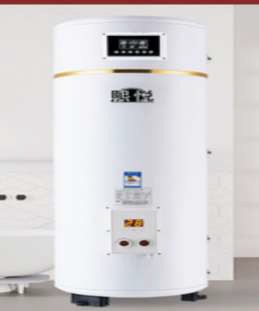 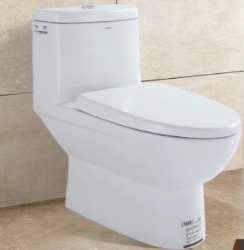 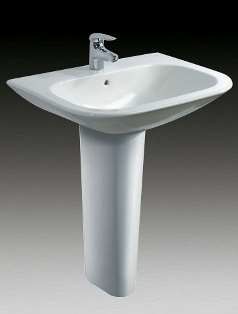 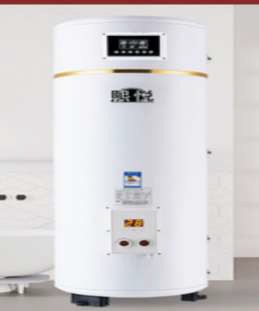 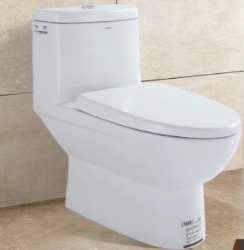 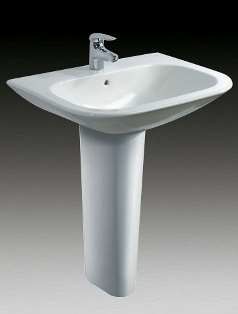 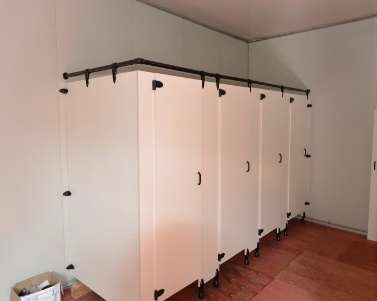 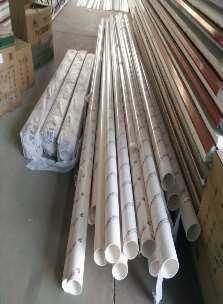 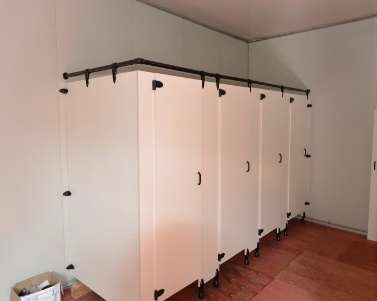 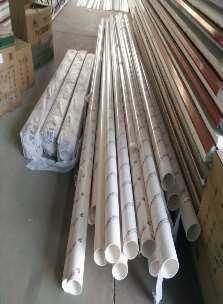 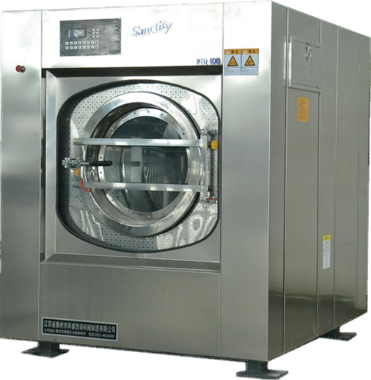 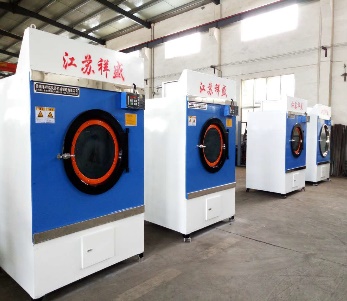 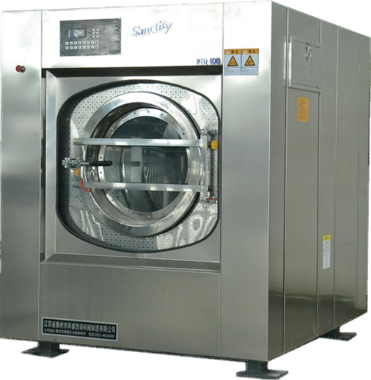 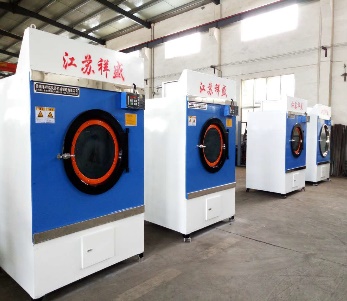 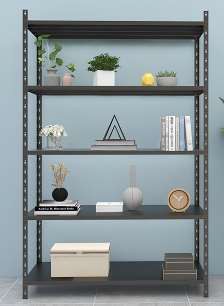 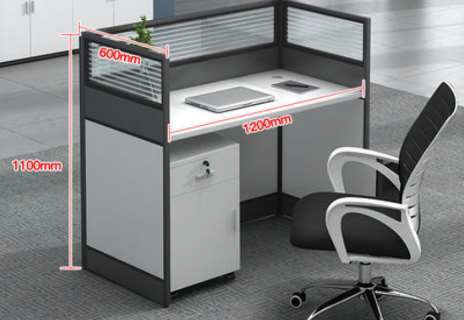 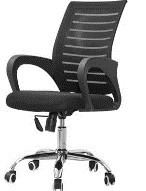 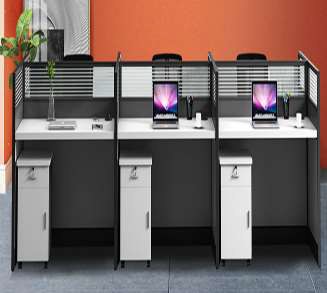 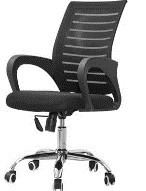 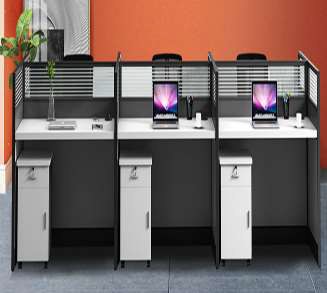 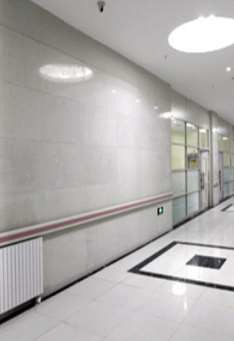 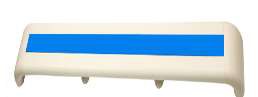 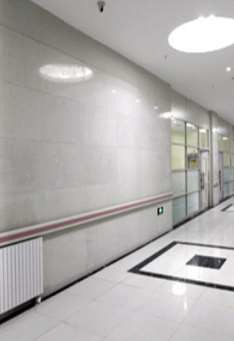 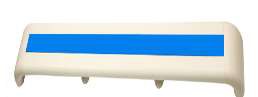 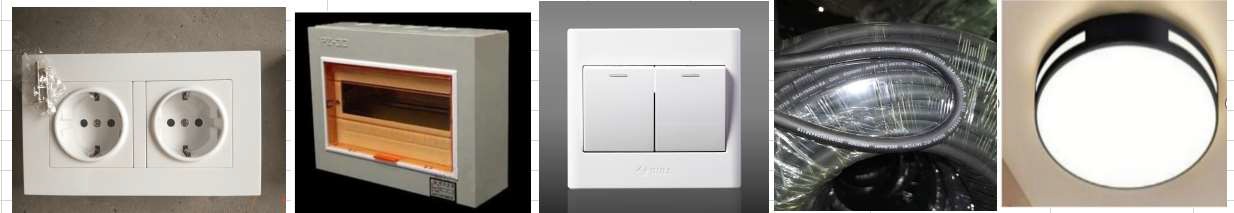 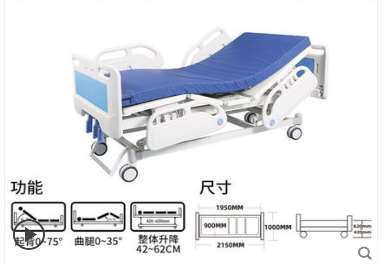 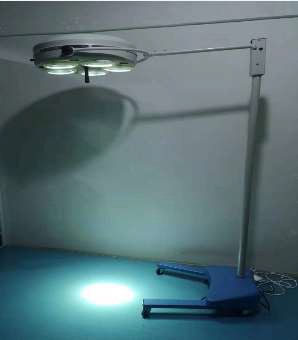 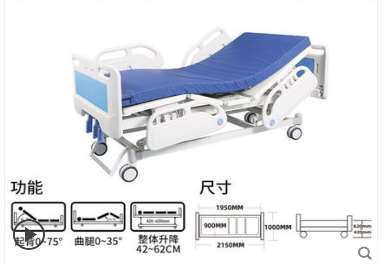 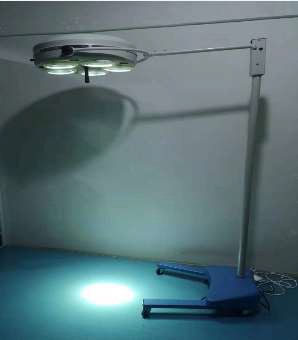 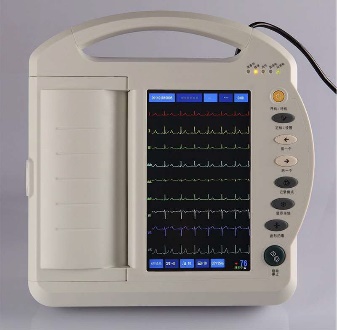 Hospital Auxiliary Supplies and EquipmentHospital Auxiliary Supplies and EquipmentHospital Auxiliary Supplies and EquipmentHospital Auxiliary Supplies and EquipmentHospital Auxiliary Supplies and EquipmentHospital Auxiliary Supplies and EquipmentHospital Auxiliary Supplies and EquipmentS/NMaterialDimensionSpecificationQuantity1Bedside tables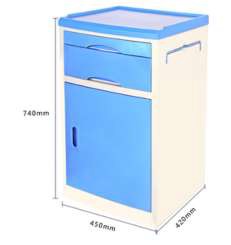 L*W*H 480*480*760mm2402locker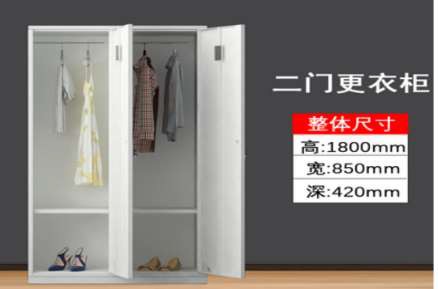 1503Medical staff rest beds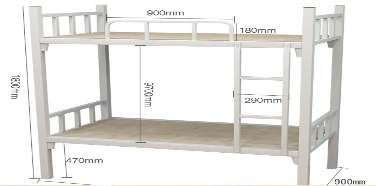 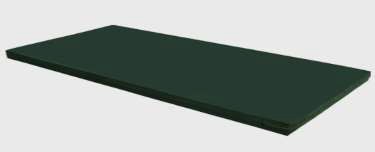 204hot water tank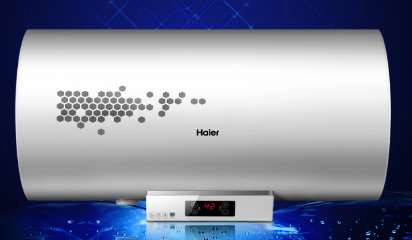 80L1015water tank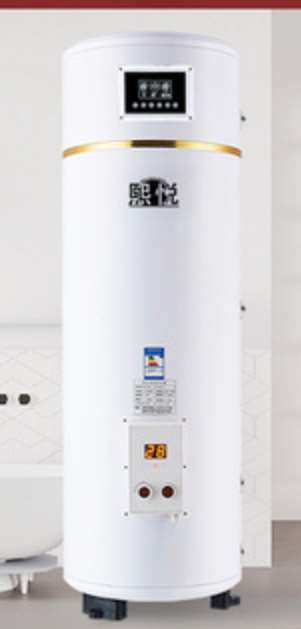 1000L26Complete bathroom 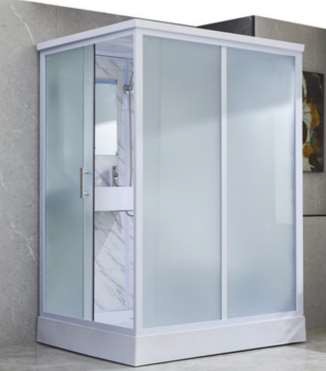 1.4x1.1m967Stainless steel washbasin for ICU operating room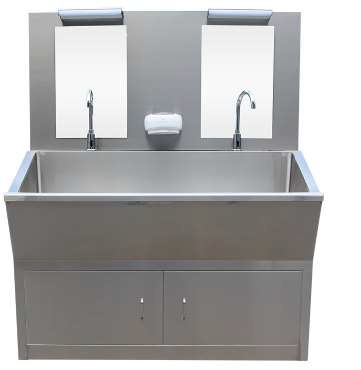 1.5x0.6x1.8m88Dunnage sink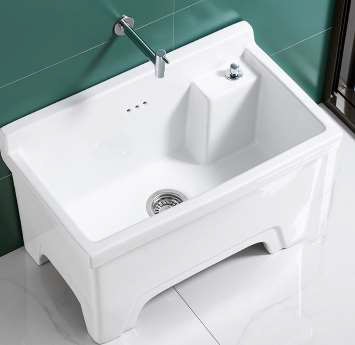 139toilet510basin311partition for bathroom512air-conditioner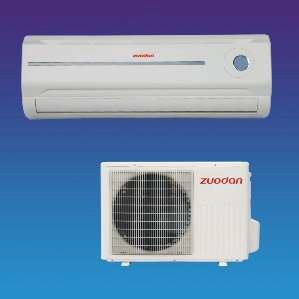 1.5bt13613Dry powder fire extinguishers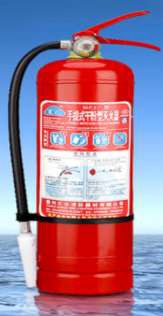 4KGS12014CO2 fire extinguishers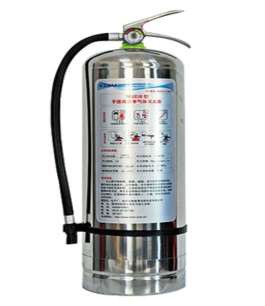 4kgs1815Firefighting cabinet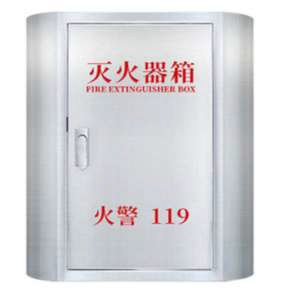 3016screening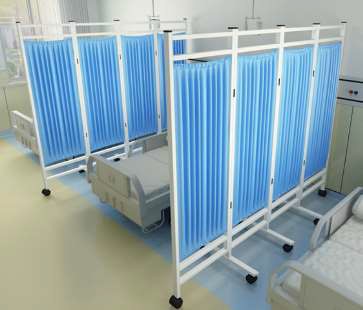 l*h 2000x1800mm12017Medical washing machines1750*1650*1830mm/50kgs218dryer1500*1700*2400mm219dining table with chair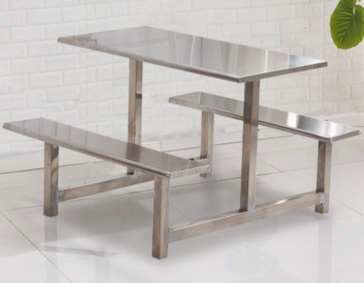 one table with 4chairs size 1450*1200mm3520kitchen basin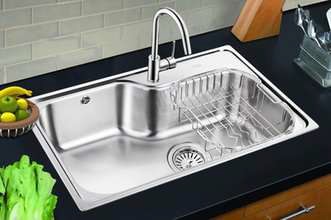 321kitchen cabinet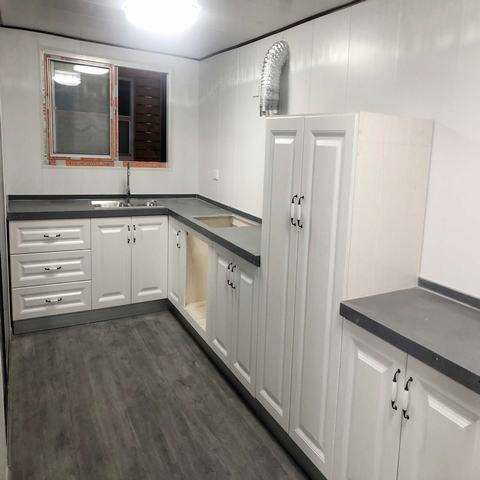 5x0.5x0.85m222Gas cooker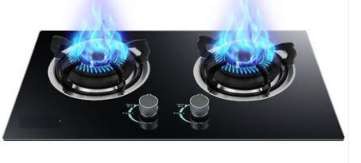 323Electric oven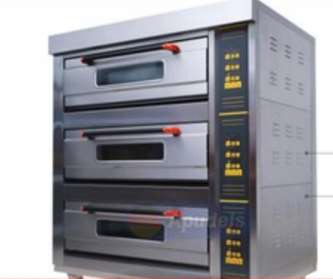 224Pharmacy shelves10m+20m3025shelves30m3026shelves10m1027File cabinet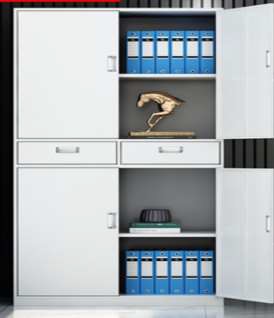 800x390x1800mm1028Doctor's desk and chair3029Ward chair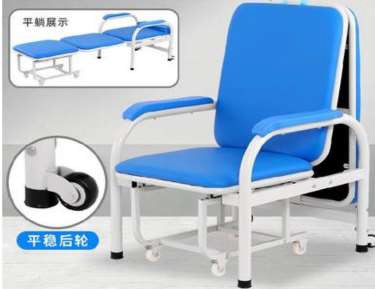 13030Nursing station tables and chairs3 table joint for 1unit531Pagers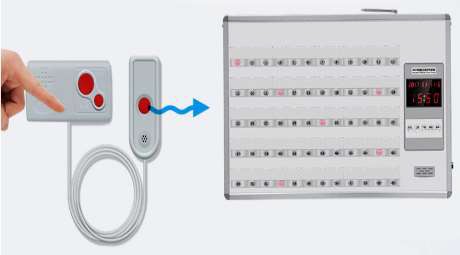 32Electrical Distribution Boxes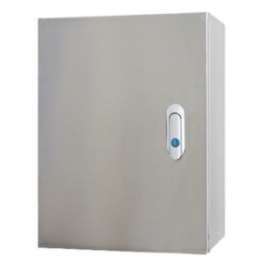 360m233Bed Equipment Strap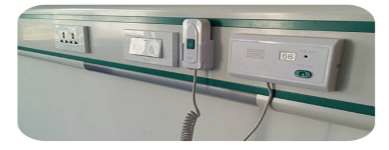 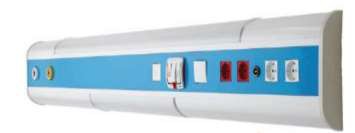 200x55x1.5mm -6m long24034Access handrails1.4length69635socket and switch and wrieeach area 360m21136Fire emergency light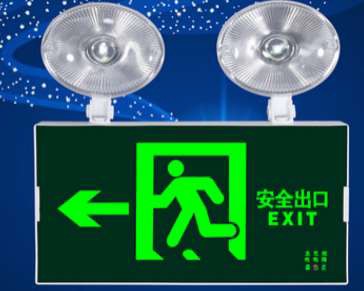 6037Rechargeable emergency light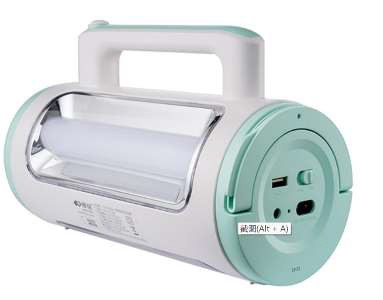 30Medical equipmentMedical equipmentMedical equipmentMedical equipmentMedical equipmentMedical equipmentMedical equipment1normal beds With dining table  L*W*H 2000*900X500mm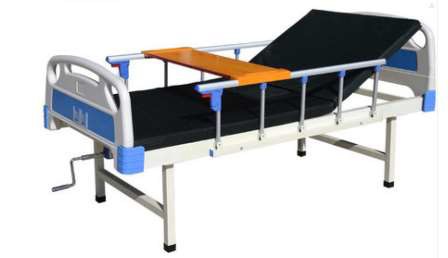   L*W*H 2000*900X500mm2402Surgical bed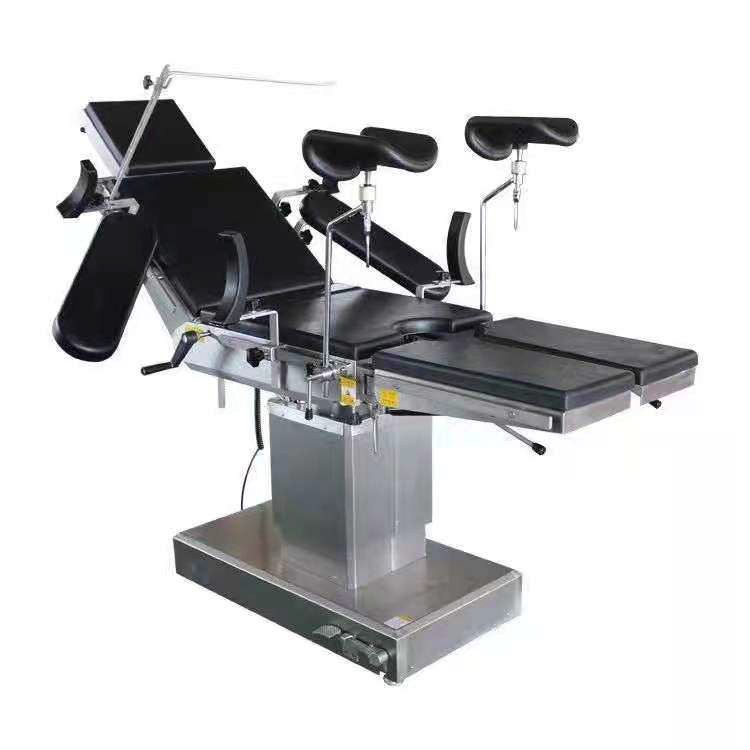 2010x500mm13Ultraviolet lightisinfection Cabinet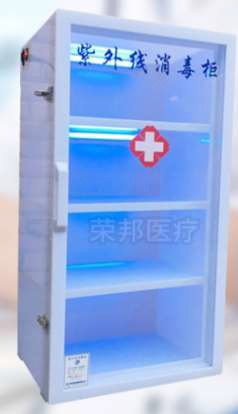 200L234Disinfection Cabinet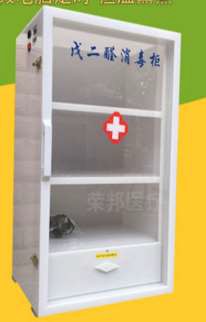 200L235Infusion stand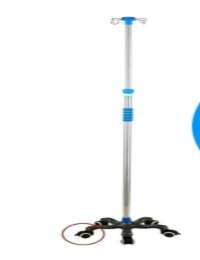 1506ICU bed27Surgical  lightsLED 5light258Doppler ultrasonography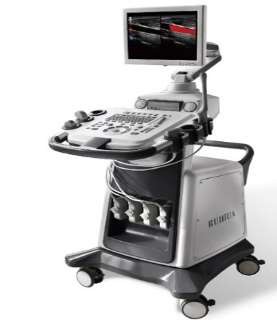 109General Ward Monitor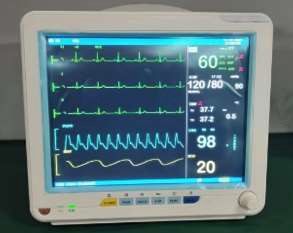 10010ICU Monitors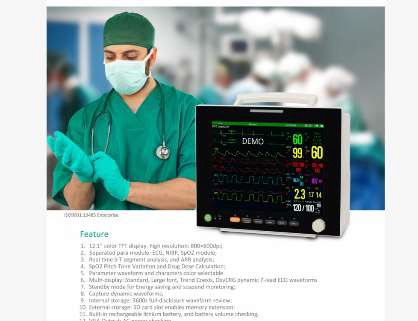 21112  ICU  12-channel ECG machine100123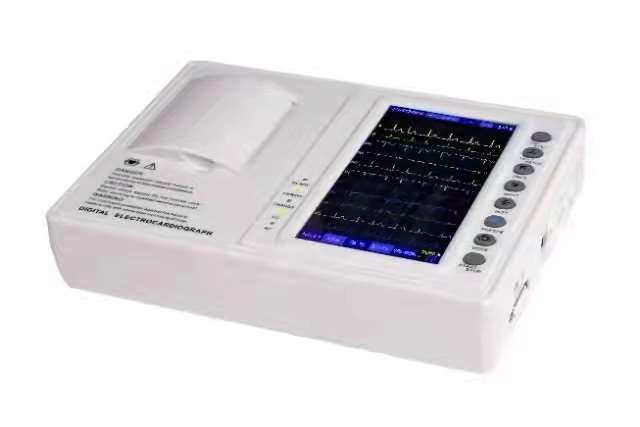 10013Vertical towers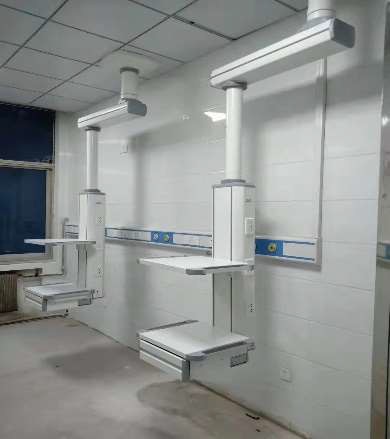 214Body freezers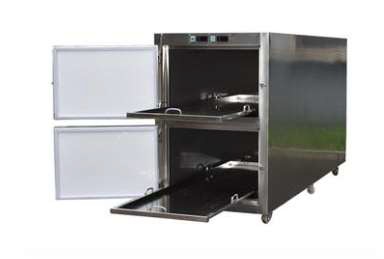 2480*810*1280mm515refrigerator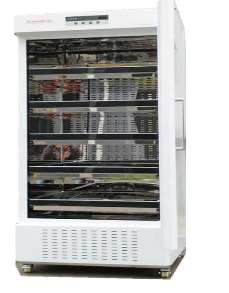 90*75*186mm 30012163 doors large capacity hospital medical blood bank refrigerator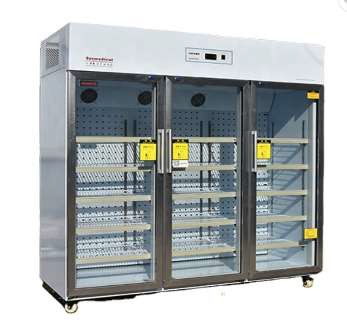 180X75X1860mm 1380升217ventilator 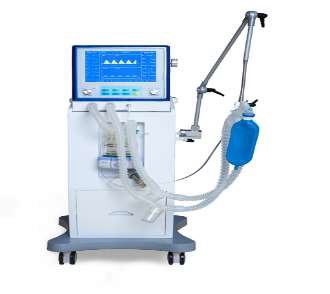 2018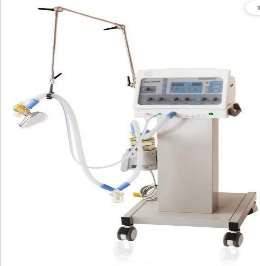 1019Anaesthesia machines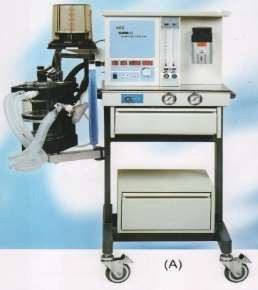 520Stretcher carriage 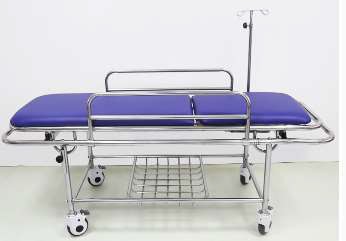 1021Wheelchair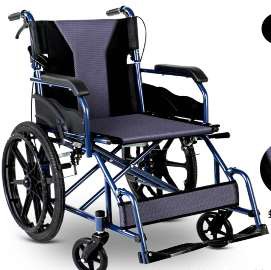 3022Foot-operated aspirator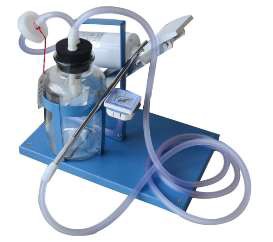 1823Respirator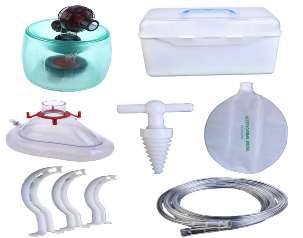 120